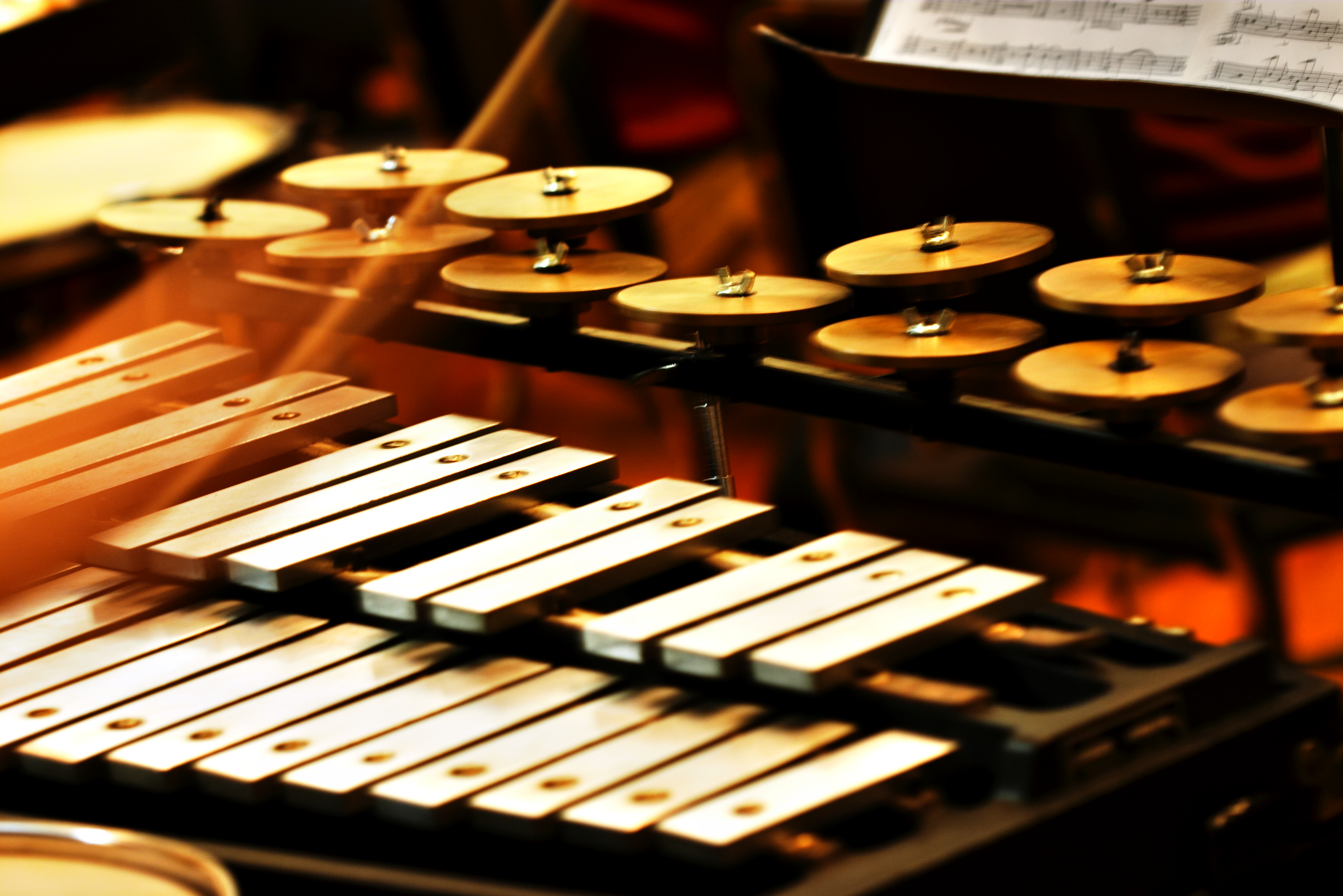 Percussion Techniques campPrepare to be a Proficient Percussionist!This is a five-day course designed to prepare students to be proficient in areas that they will likely encounter in the early stages of percussion.Sessions will cover:PostureStroke style – rebound, control, up, tapsSticking patternsRhythmsEssential rudiments – single stroke, double stroke, multiple bounce, flams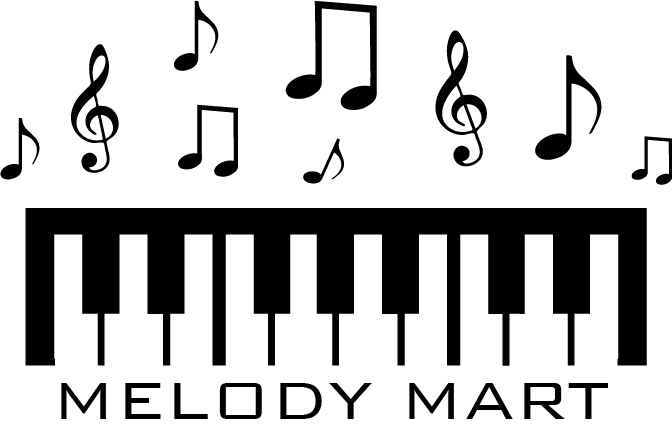 $199 per studentPrepare for band in the fall!Sign up and pay right online!Five hour-long group sessionsDon’t miss your opportunity, sign up today!Melody mart, inc.0(708)798-5500melodymartusa.comJune 18th-22nd, 1:00pm-2:00pm